

Haugesund IL Orientering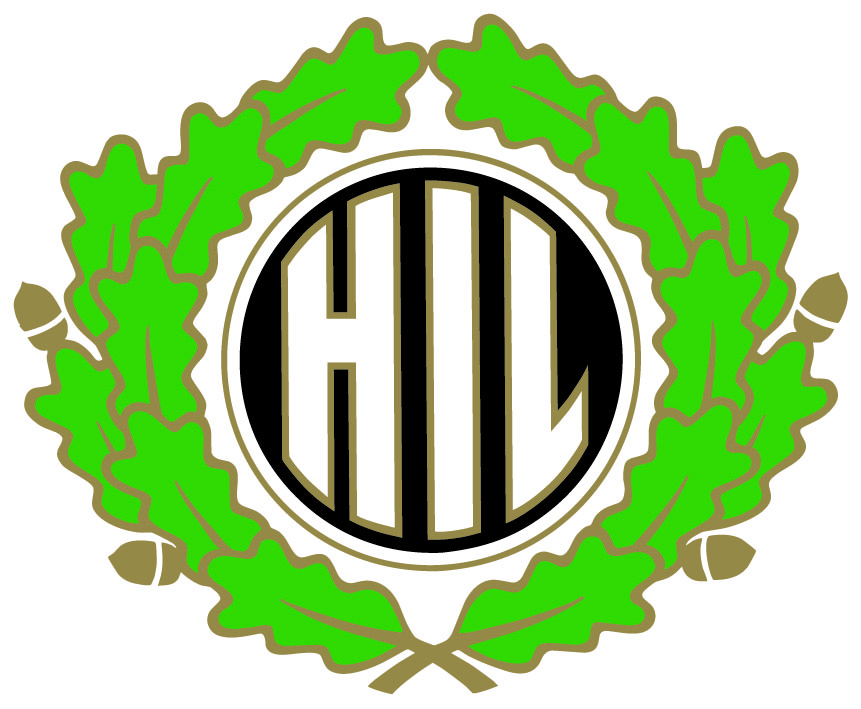 
Saksliste årsmøte 27. februar 2018 kl. 19.30Sakliste årsmøte – i henhold til lagets lov:

1. Godkjenne de stemmeberettigede.2. Godkjenne innkallingen, sakliste og forretningsorden.3. Velge dirigent(er), sekretær(er) samt 2 representanter til å underskrive protokollen.4. Behandle idrettslagets årsmelding, herunder eventuelle gruppeårsmeldinger.5. Behandle idrettslagets regnskap i revidert stand6. Behandle innkomne forslag og saker.
Saksinnlegg ang. aktiviteter for voksne medlemmer i klubben. Framlegges på årsmøtet
Forslag fra styret:
Det etableres ei arbeidsgruppe blant klubbens medlemmer som med utgangspunkt i strategiplanen ser på konkrete tiltak.  7. Fassette medlemskontigent for 20198. Vedta idrettslagets budsjett.9. Behandle idrettslagets organisasjonsplan-Organisasjonsplan 201810. Foreta følgende valg:a) Leder og nestlederb) 5 styremedlemmer og 1 varamedlemc) Øvrige valg i henhold til årsmøtevedtatt organisasjonsplan, jf. § 12 pkt. 9.d) 2 revisorere) Representanter til ting og møter i de organisasjoner idrettslaget er tilsluttet.f) Valgkomité med leder og 2 medlemmer og 1 varamedlem for neste årsmøte